U vodyNa prázdninách u vody je den plný pohody.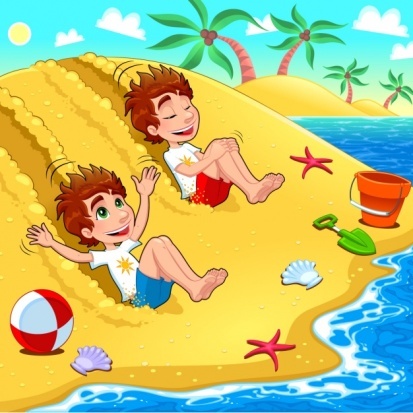 Můžeš si hrát s kyblíkem, v loďce jezdit s Alíkem. Správní kluci sportují, s míčem rádi trénují.Na hřišti i na pláži poskakuje míč.Dávej pozor! Hop a už je pryč. 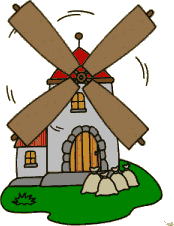 MlýniceU nás doma ve mlýnici,melem žito, pšenici.Umeleme pytel mouky,napečeme sladké vdolky.Vlčí mák 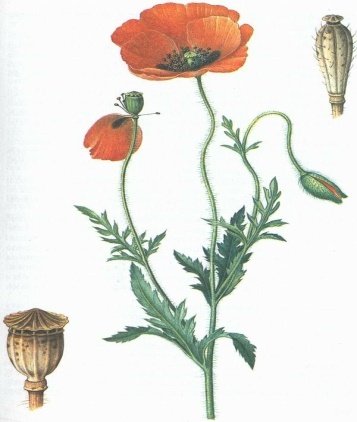 I když jsem kluk, je to tak,nemám sako ani frak.Mám holčičí sukýnkujen z červených lupínků.